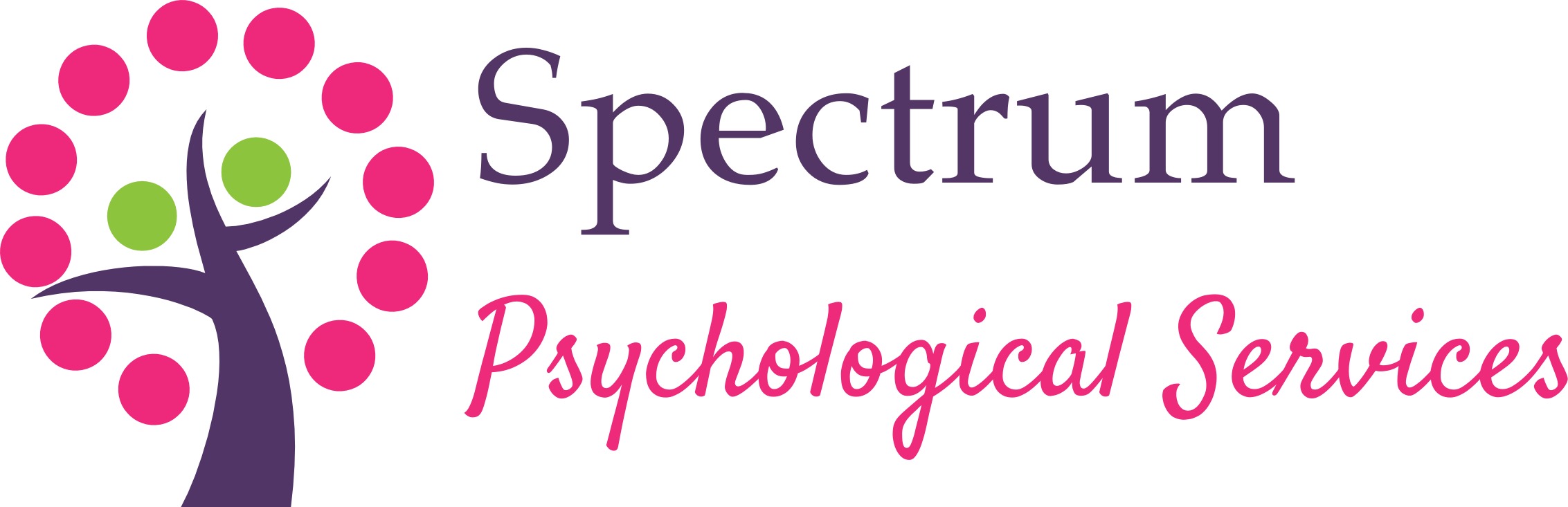 Birth and Developmental History:Information requested pertains to the biological mother of the child:Did the mother receive prenatal care?  Yes___  No___Did the mother take any medications during pregnancy? Name of medication		Reason taken				TrimesterDid the mother smoke cigarettes, drink alcohol, or use drugs during pregnancy?  Substance			Amount used per week			TrimesterDid the mother experience any medical problems during pregnancy?  Please describe.__________________________________________________________________________________________________________________________________________________5.	Length of pregnancy: _____ weeks				        Age of mother: ______6.   Were there any problems with the delivery?  Please describe.__________________________________________________________________________________________________________________________________________________Delivery was:  Vaginal___	C-section___Birth weight:_______Duration of mother’s hospital stay: ________	Baby’s hospital stay:_________Were there any problems noted by anyone while the baby was still in the hospital?  (for example, prolonged jaundice, need for incubator/oxygen, feeding problems, colic) ________________________________________________________________________________________________________________________________________________Did your child have any medical problems during infancy? __________________________________________________________________________________________________Feeding difficulties?   ________________________________________________________“Colic”?  __________________________________________________________________Sleep difficulties? ___________________________________________________________How would you describe your child’s temperament as an infant?  Was he/she an “easy” baby?  Was he/she cuddly?  _________________________________________________ ________________________________________________________________________12.  At what age did your child complete the following developmental milestones?Milestone								AgeSmiled								_________________Sat									_________________Walked								_________________First words (other than “mama” and “dada”)			_________________2-3 word sentences						_________________Toilet trained during day 						_________________Medical History:Does your child have any chronic health issues (e.g. asthma, genetic syndromes, diabetes)? __________________________________________________________________________________________________________________________________________________Does your child have any Allergies (food, environmental, etc.)?__________________________________________________________________________________________________________________________________________________Has your child had any surgeries or hospitalizations? If yes, please describe__________________________________________________________________________________________________________________________________________________Has your child ever had a seizure?  Y N  Please describe dates of seizures, any diagnostic testing performed, and any medications given. ____________________________________ _________________________________________________________________________Has your child ever had a head injury?  Y N  Please describe dates and circumstances.  Did your child lose consciousness?  Was a CT scan or MRI performed? ____________________________________________________________________________________________Is your child taking any type of medication currently?Name of medication		Dosage		Reason		Date begunHas your child ever taken any psychiatric medications in the past?Name of medication		Dosage		Reason		DatesHas your child ever had a vision screen? Date of screen: ______________________		Results: _____________________Has your child ever had a hearing screen? Date of screen: _____________________		Results: _____________________Please list any evaluations for your child (neurology, developmental pediatrics, psychologist).  Please bring copies of these evaluations to your first appointment.Type		By whom		Year		Diagnostic ImpressionGeneral Information:1. Please list information regarding child’s legal parent(s):Name				______________________	  ________________________	Educational level		______________________	  ________________________Occupation			______________________	  ________________________Age				______________________     ________________________Religion/Spirituality		______________________	  ________________________2. Are parents currently living together?  Y   N   If not, describe custody arrangement and which parent(s) have medical decision making:3. Please list sibling(s):Name	   _	        Age	  full/half/adoptive/step?		      Living in your home?  If your child is on a special diet, please describe: _________________________________________________________________________________________________________Please list the goals you have for our work together: ________________________________________________________________________________________________________________________________________________________________________________________________________________________________________________________Family History:Do any of your child’s biological relatives have the following conditions?  Please check all that apply, past or present.CHILD  REGISTRATION AND HISTORYDate:                                                                             Provider:PLEASE LIST CURRENT THERAPIES YOUR CHILD IS RECEIVING:MotherFatherMother’sFamilyFather’sFamilyChild’sSiblingsAttention ProblemsSocial AwkwardnessLearning problemsLanguage DelayAutism SpectrumHyperactivityProblems w/ AngerDrug/Alcohol AbuseDepressionSuicide Attempt(s)Problems w/ AnxietyBipolar DisorderSchizophreniaPsychosisCriminal history